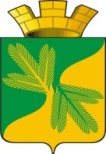 Ханты - Мансийский автономный округ – ЮграСоветский районСОВЕТ ДЕПУТАТОВ ГОРОДСКОГО ПОСЕЛЕНИЯ ТАЁЖНЫЙР Е Ш Е Н И Е09 февраля 2023 года								               № 212 Об отчёте о результатах деятельности главы городского поселения Таёжный идеятельности администрации городского поселения Таёжный за 2022 годВ соответствии с   Федеральным законом Российской Федерации от 06.10.2003         № 131-ФЗ «Об общих принципах организации местного самоуправления в Российской Федерации», Уставом городского поселения Таёжный, решением Совета депутатов городского поселения Таёжный от 22.04.2019 № 39 «Об утверждении Положения о ежегодных отчётах главы городского поселения Таёжный о результатах своей деятельности и результатах деятельности администрации городского поселения Таёжный», заслушав и обсудив представленный главой муниципального образования городское поселение Таёжный Ашировым Артёмом Радиковичем отчет о результатах своей деятельности за 2021 год СОВЕТ ДЕПУТАТОВ ГОРОДСКОГО ПОСЕЛЕНИЯ ТАЁЖНЫЙ РЕШИЛ:1. Принять к сведению отчет главы муниципального образования городское поселение Таёжный Аширова Артёма Радиковича о результатах своей деятельности, деятельности администрации городского  поселения Таёжный за 2022 год (приложение).2. Признать деятельность главы муниципального образования городское поселение Таёжный Аширова Артёма Радиковича за 2022 год – удовлетворительной.3. Опубликовать настоящее решение (без приложения)  в газете «Вестник Таёжного». Данное решение с приложением разместить на официальном сайте городского поселения Таёжный.4. Настоящее решение вступает в силу после его официального  подписания.Председатель Совета депутатов городского поселения Таёжный 		                                                              И.Н. Вахмина                                                                      Приложение к решению Совета депутатовгородского поселения Таежныйот 09.02.2023г. № 212ОТЧЁТ 
о результатах деятельности главы городского поселения Таёжный, деятельности администрации городского поселения Таёжный за 2022 годВ 2022 году деятельность главы городского поселения Таёжный и администрации городского поселения Таёжный при исполнении своих полномочий по решению вопросов местного значения и отдельных государственных полномочий, осуществлялась 
в соответствии с Конституцией Российской Федерации, Федеральным законом 
от 06.10.2003 № 131-ФЗ «Об общих принципах организации местного самоуправления 
в Российской Федерации», иными федеральными законами и законами 
Ханты-Мансийского автономного округа – Югры. Планирование деятельности администрации городского поселения Таёжный в 2022 году основывалось на необходимости достижения целей и решения задач, поставленных Президентом Российской Федерации, Губернатором Ханты-Мансийского автономного округа – Югры, главой Советского района и содержащихся в государственных и муниципальных программах. В процессе исполнения полномочий обеспечено взаимодействие с органами государственной власти Ханты-Мансийского автономного округа – Югры, депутатами Думы Ханты-Мансийского автономного округа – Югры, администрацией Советского района, Советом депутатов городского поселения Таёжный, общественными объединениями и населением городского поселения Таёжный. 1. Осуществление главой городского поселения Таёжный полномочий как высшего должностного лица муниципального образования городское поселение ТаёжныйВ соответствии со своими полномочиями в сфере исполнительно-распорядительной деятельности глава городского поселения Таёжный осуществляет общее руководство деятельностью администрации городского поселения Таёжный по решению всех вопросов, отнесенных к компетенции администрации городского поселения Таёжный.В течение 2022 года глава городского поселения Таёжный:- обеспечивал в соответствии с Уставом городского поселения Таёжный исполнение органом местного самоуправления городского поселения Таёжный полномочий по решению вопросов местного значения и отдельных государственных полномочий, переданных органу местного самоуправления федеральными законами и законами 
Ханты-Мансийского автономного округа – Югры;- представлял городское поселение Таёжный и интересы его жителей в отношениях 
с органами местного самоуправления муниципальных образований Ханты-Мансийского автономного округа – Югры, органами государственной власти, гражданами и организациями;- участвовал в заседаниях коллегиальных органов при главе Советского района 
и заместителях главы Советского района.В 2022 году организовано 2 заседания Совета руководителей при главе городского поселения Таёжный, 2 заседания общественной комиссии по реализации проекта формирования комфортной городской среды на территории городского поселения Таёжный, 2 заседания конкурсной комиссии по отбору проектов инициативного бюджетирования, 1 совещание рабочей группы по вопросам подготовки объектов коммунального комплекса к работе в осенне-зимний период, 1 заседания рабочей группы по внедрению технологий бережливого производства, 3 заседания комиссии по мобилизации дополнительных доходов и оптимизации расходов, 6 заседаний Комиссии по предупреждению и ликвидации чрезвычайных ситуаций и обеспечению пожарной безопасности при администрации городского поселения Таёжный. Проведена 1 публичная встреча с общественностью городского поселения Таёжный с участием главы Советского района, депутатов Совета депутатов городского поселения Таёжный, работников администрации городского поселения Таежный и администрации Советского района, по результатам которых по всем заданным вопросам предоставлялись разъяснения специалистов. Данное мероприятие позволило информировать население о работе органов местного самоуправления, обсудить с жителями возникающие проблемы, совместно найти пути их решения, обеспечить деятельность органов местного самоуправления максимально публичной, открытой и понятной для населения.Главой городского поселения Таёжный в 2022 г. проведено 12 личных приёмов граждан (в 2021 г. – 11 приёмов), в которых приняли участие 55 человек (в 2021 г. – 73 человека).В 2022 году в адрес главы городского поселения Таёжный поступило всего 226 обращений (в 2021 г. – 215 обращений), в том числе: письменных – 171 обращение (в 2021 г. – 142 обращения);устных – 55 обращений (в 2021 г.  –  73 обращений).В  2022 г. количество обращений увеличилось на 4,9 %По результатам рассмотрения обращений в 2022 г. решено положительно 
142 обращения (в 2021 г. – 93  обращения), на остальные обращения в адрес заявителей направлены ответы разъяснительного и консультационного характера.Повышенная активность населения городского поселения Таёжный в 2022 г. отмечена по вопросам  Жилищного  раздела – 109 обращений (в 2021 г. – 123 обращения), из них положительно решено 41 обращение (в 2021 г. – 25 обращений).Следующими по значимости для жителей городского поселения Таёжный в 2022 г. являлись вопросы Коммунального раздела, всего поступило 67 обращений (в 2021 г. 
– 50 обращений), из них положительно решено 57 обращений (в 2021 г. – 50 обращений).В части вопросов Земельного раздела в 2022 г. поступило 31 обращение 
(в 2021 г. – 18 обращений), из них положительно решено 31 обращение (в 2021 г. – 18 обращений). По иным вопросам в 2022 г. поступило 19 обращений (в 2021 г. – 24 обращения), 
из них положительно решено 13 обращений (в 2021 г. – 12 обращений).Глава городского поселения Таёжный  в пределах своих полномочий, установленных федеральными законами, окружным законодательством, Уставом муниципального образования, нормативными правовыми актами представительного органа муниципального образования издает постановления местной администрации по вопросам местного значения и вопросам, связанным с осуществлением отдельных государственных полномочий, переданных органам местного самоуправления федеральными законами и законами субъектов Российской Федерации, а также распоряжения местной администрации по вопросам организации работы местной администрации.В 2022 году принято 119 муниципальных правовых актов (2021 г. – 97), из них в сфере жилищных отношений – 4, поддержки предпринимательства – 6, бюджетного законодательства – 8, дорожной деятельности – 1, благоустройства – 2, муниципальной службы – 3, градостроительства – 17, оказания муниципальных услуг – 45.Общее количество принятых правовых актов в сфере организации местного самоуправления в 2022 г. – 359 (2021 г. – 346), в том числе распоряжений администрации 
городского поселения Таёжный – 46 (2021 г. – 52), постановлений администрации городского поселения Таёжный – 302 (2021 г. – 286), постановлений главы городского поселения Таёжный – 11 (2021 г. – 8).В целях повышения информационной открытости в деятельности органов местного самоуправления городского поселения Таёжный в течение 2022 года на аккаунте главы городского поселения Таёжный в социальных сетях Одноклассники, Вконтакте, опубликовано более 260 информационных материалов в формате заметок, видео-отчетов
 о деятельности главы городского поселения Таёжный и администрации городского поселения Таёжный, 17 новостных сюжетов на телеканале «Первый Советский», 
48 материалов в газете «Первая Советская»; официальные объявления, отчёты, муниципальные нормативные правовые акты на регулярной основе размещаются на  официальном сайте органов местного самоуправления муниципального образования городское поселение Таёжный, изготовлено 70 выпусков информационной газеты «Вестник Таёжного». В декабре 2022 г. администрацией городского поселения Таёжный создан  официальный аккаунт (госпаблик) в социальной сети Вконтакте «Администрация 
г.п. Таёжный (ЮГРА)» для оперативного взаимодействия с жителями и повседневного информирования населения о деятельности органов местного самоуправления городского поселения Таёжный.2. Осуществление администрацией городского поселения Таёжный полномочий 
по решению вопросов местного значения, отдельных государственных полномочийДеятельность администрации городского поселения Таёжный в 2022 году осуществлялась в соответствии с:- полномочиями по решению вопросов местного значения городского поселения Таёжный, установленными Федеральным законом от 06.10.2003 № 131-ФЗ «Об общих принципах организации местного самоуправления в Российской Федерации» и Уставом городского поселения Таёжный;- государственными полномочиями, переданными муниципальному образованию городское поселение Таёжный Законами Ханты-Мансийского автономного 
округа – Югры.2.1. В области бюджета, финансов и учета2.1.1. Составление и рассмотрение проекта бюджета городского поселения Таёжный, утверждение и исполнение бюджета городского поселения Таёжный, осуществление контроля за его исполнением, составление и утверждение отчета об исполнении бюджета городского поселения ТаёжныйБюджет городского поселения Таёжный на 2022 год и на плановый период 2023 
и 2024 годов первоначально утвержден решением Совета депутатов городского поселения Таёжный от 27.12.2021 г. № 164:- по доходам в сумме 38 762,7 тыс. руб. (2021 г. – 35 193 тыс. руб.);- по расходам в сумме 38 762,7 тыс. руб. (2021 г.  – 35 193 тыс. руб.).В 2022 году принято 7 решений Совета депутатов городского поселения Таёжный 
о внесении изменений и дополнений в первоначальное решение о бюджете городского поселения Таёжный в связи с уточнением переходящих остатков финансовых средств 
за 2021 год, увеличением межбюджетных трансфертов из федерального бюджета, бюджета автономного округа и бюджета Советского района, дополнительными поступлениями в бюджет городского поселения Таёжный.По итогам 2022 года бюджет городского поселения Таёжный исполнен:- по доходам – 48 143,2 тыс. руб. (2021 г. – 44 067,7 тыс. руб.);- по расходам – 47 310,2 тыс. руб. (2021 г. – 44 316,4 тыс. руб.);- с дефицитом – 833 тыс. руб. (2021 г. – 248,7 тыс. руб.).Доходы бюджета городского поселения Таёжный за 2022 год составили 
48 143,2 тыс. руб. и относительно факта 2021 года увеличились на 4 075,5 тыс. руб. 
(в процентном соотношении на 8,46 %).81,5% доходов бюджета или 39 237,6 тыс. руб. составляют безвозмездные поступления, что больше факта 2021 года на 3 260,1 тыс. руб. за счет увеличения доходов от уплаты акцизов, от арендной платы за земельные участки, от оплаты взысканий в рамках исполнительных производств, увеличения дотаций на выравнивание бюджетной обеспеченности и межбюджетных трансфертов. К тому же из резервного фонда администрации Советского района в весенний период 2022 года городскому поселению Таёжный выделено 300 тыс. руб. на реализацию мероприятий по недопущению подтопления талыми водами территории городского поселения Таёжный.18,5% доходов бюджета или 8 825,6 тыс. руб. составляют налоговые и неналоговые доходы, что больше факта 2021 года на 9,09 % по причине увеличения поступления налога на доходы физических лиц в результате повышения минимального размера оплаты труда и средней заработной платы работников бюджетной сферы.Из депутатских фондов депутатов Тюменской областной Думы в бюджет городского поселения Таёжный направлено 80 тыс. руб. на дополнительные меры поддержки пожилых граждан для приобретения сувенирной и подарочной продукции.Расходы бюджета городского поселения Таёжный за 2022 год составили 
47 310,2 тыс. руб. и увеличились относительно 2021 года на 2 993,8 тыс. руб. за счёт повышения минимального размера оплаты труда и средней заработной платы работников бюджетной сферы, увеличения затрат на реализацию проектов инициативного бюджетирования и комфортной городской среды, содержание дорог, оплаты жилищно-коммунальных услуг, передачи части полномочий по решению вопросов местного значения администрации Советского района, трудоустройства безработных граждан через центр занятости населения. Структура  расходов бюджета городского поселения Таёжный в 2022 году включала в себя следующие затраты:1. Развитие культуры, физической культуры и спорта – 15 491,3 тыс. руб. 
(в 2021 г. – 15 300 тыс. руб.). Увеличение затрат связано с повышением минимального размера оплаты труда, средней оплаты труда работников культуры, в рамках реализации Указа Президента РФ от 7 мая 2012 г. № 597 «О мероприятиях по реализации государственной социальной политики».2. Содержание органов местного самоуправления – 10 878,1 тыс. руб. (в 2021 г. – 
11 329,6 тыс. руб.). Уменьшение затрат связано с прямыми выплатами больничных листов за счёт средств Фонда социального страхования РФ. 3. Благоустройство – 12 014,9 тыс. руб. (в 2021 г. – 10 800 тыс. руб.), из них:3.1. Уличное освещение – 1 731,2 тыс. руб. (в 2021 г. – 1 271,6 тыс. руб.)3.2. Техническое обслуживание уличного освещения – 588 тыс. руб. 
(в 2021 г. – 431,9 тыс. руб.).4. Дорожная деятельность – 3 798,8 тыс. руб. (в 2021 г.  – 3 200 тыс. руб.).5. Реализация мероприятий по содействию трудоустройства граждан – 
2 431,1 тыс. руб. (в 2021 г. – 1 493,1 тыс. руб.).6. ВУС и ЗАГС – 540,6 тыс. руб. (в 2021 г. – 507,8 тыс. руб.).7. Выплата муниципальной пенсии – 302,5 тыс. руб. (в 2021 г. – 302,5 тыс. руб.).8. Прочие расходы – 1 852,8 тыс. руб. (в 2021 г. – 1 704,95 тыс. руб.). Контроль за исполнением бюджета городского поселения Таёжный осуществлялся в процессе текущей деятельности Управлением Федерального казначейства 
по Ханты-Мансийскому автономному округу – Югре в соответствии с порядком санкционирования расходов муниципальных бюджетных учреждений и администрации городского поселения Таёжный.Внутренний муниципальный финансовый контроль осуществлялся в процессе текущей деятельности финансово-экономическим отделом администрации городского поселения Таёжный.Внешний финансовый контроль за соблюдением получателями бюджетных средств требований бюджетного законодательства Российской Федерации и бухгалтерского учета осуществляется Контрольно-счетной палатой Советского района 
на основании Соглашения о передаче полномочий по осуществлению внешнего муниципального финансового контроля и аудита в сфере закупок от 24.02.2022 года.В 2022 году Контрольно-счетной палатой Советского района проведены следующие мероприятия:1. Проверка проекта решения Совета депутатов городского поселения Таёжный 
«О бюджете городского поселения Таёжный на 2022 год и плановый период 2023 и 2024 годов».2. Проверка проекта решения Совета депутатов городского поселения Таёжный 
«Об утверждении отчёта об исполнении бюджета городского поселения Таёжный 
за 2021 год». 2.1.2. Установление, изменение и отмена местных налогов и сборов городского поселения ТаёжныйНачисления и сроки уплаты местных налогов в 2022 году не изменялись.1) Налог на имущество физических лиц на территории городского поселения Таёжный0,3 процента в отношении:- жилых домов, частей жилых домов, квартир, частей квартир, комнат;- объектов незавершенного строительства в случае, если проектируемым назначением таких объектов является жилой дом;- единых недвижимых комплексов, в состав которых входит хотя бы один жилой дом;- гаражей и машино-мест, в том числе расположенных в объектах налогообложения- хозяйственных строений или сооружений, площадь каждого из которых не превышает 50 квадратных метров и которые расположены на земельных участках для ведения личного подсобного хозяйства, огородничества, садоводства или индивидуального жилищного строительства.1 процент в отношении объектов налогообложения, включенных в перечень, определяемый в соответствии с пунктом 7 статьи 378.2 Налогового кодекса Российской Федерации, в отношении объектов налогообложения, предусмотренных абзацем вторым пункта 10 статьи 378.2 Налогового кодекса Российской Федерации;2 процента в отношении объектов налогообложения, кадастровая стоимость каждого из которых превышает 300 миллионов рублей;0,5 процента в отношении прочих объектов налогообложения.Налоговые льготы применяются в порядке и на условиях предусмотренных статьей 407 Налогового кодекса Российской Федерации.Освобождены от уплаты налога представители коренных малочисленных народов Севера.Физические лица, имеющие право на налоговые льготы, установленные законодательством о налогах и сборах, представляют в налоговый орган по своему выбору заявление о предоставлении налоговой льготы, а также вправе представить документы, подтверждающие право налогоплательщика на налоговую льготу.По итогам 2022 года поступило 365,4 тыс. руб. налога на имущество физических лиц, что составило 0,76 % от общей доли доходов городского поселения Таёжный. 2) Земельный налог на территории городского поселения Таёжный0,3 процента в отношении земельных участков:- отнесенных к землям сельскохозяйственного назначения или землям в составе зон сельскохозяйственного использования в населенных пунктах и используемых для сельскохозяйственного производства;- занятых жилищным фондом и объектами инженерной инфраструктуры жилищно-коммунального комплекса (за исключением доли в праве на земельный участок, приходящей на объект, не относящийся к жилищному фонду и к объектам инженерной инфраструктуры жилищно-коммунального комплекса) или приобретенных (предоставленных) для жилищного строительства (за исключением земельных участков, приобретенных (предоставленных) для индивидуального жилищного строительства, используемых в предпринимательской деятельности);- 1,5 процента в отношении прочих земельных участков.По итогам 2022 года в бюджет городского поселения Таёжный поступило 
1 004,8 тыс. руб. земельного налога, что составило 2,09 % от общей доли доходов городского поселения Таёжный.2.1.3. Реализация в городском поселении Таёжный механизма инициативного бюджетированияВ соответствии с распоряжениями администрации Советского района 
от 24.08.2022 г.  № 2693 бюджету городского поселения Таёжный предоставлены дотации в размере 1 399,0 тыс. руб. на реализацию проекта инициативного бюджетирования «Благоустройство и озеленение  площади Дома культуры МБУ «КСК Содружество» 
(г.п. Таёжный, ул. Железнодорожная, д. 15)» и 641,9 тыс. руб. на реализацию проекта инициативного бюджетирования «Оформление праздничной световой иллюминацией центральной части городского поселения Таёжный».Общая стоимость проекта «Благоустройство и озеленение  площади Дома культуры МБУ «КСК Содружество» составила 2 000 тыс. руб., из них доля безвозмездных средств граждан и юридических лиц – 120,2 тыс. руб.Общая стоимость проекта «Оформление праздничной световой иллюминации центральной части городского поселения Таёжный» составила 742,3 тыс. руб., из них доля безвозмездных средств граждан и юридических лиц – 44,9 тыс. руб.2.1.4. Исполнение администрацией городского поселения Таёжный плана мероприятий по росту доходов, оптимизации расходов бюджета городского поселения Таёжный на 2022 год и плановый период 2023-2024 годовПостановлением администрации городского поселения Таёжный от 27.01.2022 г. 
№ 6  утвержден план мероприятий по росту доходов, оптимизации расходов бюджета городского поселения Таёжный на 2022 год и плановый период 2023-2024 годов.За 2022 год объём бюджетного эффекта от выполнения плана мероприятий составил:- по поступлению налоговых и неналоговых доходов в сумме 851,3 тыс. руб. за счёт проведения претензионной работы, а также оплаты обязательств в рамках исполнения судебных решений в пользу администрации городского поселения Таёжный;- по оптимизации расходов в сумме 1 504,1 тыс. руб. за счёт снижения начальной (максимальной) цены контрактов по результатам проведения электронных аукционов, 
а также снижению финансовых затрат на оплату жилищно-коммунальных услуг 
в подведомственном учреждении МБУ «КСК «Содружество».В рамках проведения мероприятий по мобилизации дополнительных доходов организована работа комиссии по мобилизации дополнительных доходов в бюджет городского поселения Таёжный по расширению доходной базы, укреплению контроля за соблюдением налоговой дисциплины. В 2022 году проведено 3 заседания указанной комиссии, на которых решались вопросы по мероприятиям, направленным на снижение задолженности по имущественным налогам физических лиц, на снижение задолженности индивидуальных предпринимателей и юридических лиц. Для увеличения доходов бюджета городского поселения Таёжный, Советского района в 2022 году осуществлялось взаимодействие с органами, уполномоченными осуществлять государственный и муниципальный контроль (надзор) по выявлению должников по региональным и местным налогам.В течение 2022 года на официальном сайте администрации городского поселения Таёжный, в социальных сетях, на досках объявлений в общественных местах размещалась информация для налогоплательщиков о способах получения информации о задолженностях и путях их погашения, об оплате текущих платежей по налогам.В 2022 году отправлено 17 претензионных писем о наличии  задолженности по аренде земельных участков. В результате данный работы в бюджет городского поселения Таёжный поступило дополнительно 156,1 тыс. руб. Ситуация с налоговыми и неналоговыми доходами, поступившими в бюджет городского поселения Таёжный по ряду направлений за 2022 год:- налог на доходы физических лиц – 1525,8 тыс. руб. (в 2021 г. – 1 664,2 тыс. руб.);- земельный налог – 1004,8 тыс. руб. (в 2021 г. – 986,9 тыс. руб.);- доходы от аренды имущества, наём – 813,2 тыс. руб. (в 2021 г. – 933,6 тыс. руб.);- оплата по исполнительным листам – 695,2 тыс. руб. (в 2021 г. – 334,1 тыс. руб.).- доходы от аренды земельных участков – 296,7 тыс. руб. (в 2021 г. – 189,9 тыс. руб.);- транспортный налог – 44,7 тыс. руб. (в 2021 г. – 51,4 тыс. руб.);- доходы от продажи в собственность – 1,3 тыс. руб. (в 2021 г. – 13,8 тыс. руб.);По проведенным мероприятиям окружной Федеральной антимонопольной службой дополнительно в бюджет городского поселения Таёжный поступили средства в размере 
75 тыс. руб. 2.1.5. Закупки товаров, работ, услуг за счет бюджетных средствВ соответствии с действующим законодательством, закупки товаров, работ, услуг за счет бюджетных средств регламентируются требованиями Федерального закона 
от 05.04.2013 № 44-ФЗ «О контрактной системе в сфере закупок товаров, работ, услуг для обеспечения государственных и муниципальных нужд» (далее Закон № 44-ФЗ).В городском поселении Таёжный среди получателей средств  бюджета городского поселения Таёжный закупки товаров, работ, услуг осуществляют 3 заказчика – администрация городского поселения Таёжный, Муниципальное бюджетное учреждение «Культурно-спортивный комплекс «Содружество» п. Таёжный, Муниципальное бюджетное учреждение «Служба благоустройства» (далее заказчики).Информация об осуществлении в 2022 году закупок товаров, работ, услуг заказчиками в рамках Закона № 44-ФЗЭкономия бюджетных средств в результате осуществления закупок составила 
1 429,812 тыс. руб. или 8,95 % от суммы закупок, размещенных в рамках 
Закона № 44-ФЗ.Доля закупок, осуществленных для обеспечения муниципальных нужд и потребностей администрации городского поселения Таёжный  в 2022 году у субъектов малого предпринимательства в соответствии со статьей 30 Закона № 44-ФЗ составила 70,93 % от совокупного годового объема закупок. В рамках проведения конкурсных процедур основным способом определения поставщика (исполнителя, подрядчика) для обеспечения муниципальных нужд городского поселения Таёжный в 2022 году являлся аукцион в электронной форме (электронный аукцион).Главной особенностью данного способа является изолированность заказчиков 
от потенциальных поставщиков (подрядчиков, исполнителей) при определении победителя, что, несомненно, предотвращает коррупционные проявления. Главным принципом законодательства о закупках, способствующим противодействию коррупционных проявлений при осуществлении закупочной деятельности, является обеспечение гласности и прозрачности при осуществлении закупок, во исполнение которого вся информация о закупках публикуется на официальном сайте www.zakupki.gov.ru.2.2. В области формирования благоприятного инвестиционного климата Стимулирование инвестиционной активности и привлечение инвестиций в экономику территории – одна из приоритетных задач, поставленная администрацией городского поселения Таёжный, ведь рост инвестиций способствует не только увеличению налоговых поступлений, но и повышению уровня и качества жизни населения.В целях улучшения взаимодействия органов власти с субъектами предпринимательской и инвестиционной деятельности сформирован реестр земельных участков, предназначенных для реализации инвестиционных проектов, размещённый на официальном сайте городского поселения Таёжный. По каждой инвестиционной площадке даны основные сведения: адрес, площадь, кадастровый номер, вид разрешенного использования.На инвестиционной карте Югры размещена информация по 6 потенциальным инвестиционным площадкам, расположенным на территории городского 
поселения Таёжный.2.2.1. В области развития сельскохозяйственного производстваВ сфере сельского хозяйства на территории городского поселения Таёжный, осуществляет деятельность 1 индивидуальный предприниматель и 1 крестьянско-фермерское хозяйство. По состоянию на 01.01.2023 г. поголовье сельскохозяйственных животных (без учёта хозяйств населения) составило 41 голову.Самым крупным хозяйством, занимающимся разведением крупного рогатого скота на территории городских и сельского поселений западной части Советского района, является КФХ Халилова Л.Ю. В 2022 году предпринимателем произведено  более 50 т молока и 2,7 т мяса крупного рогатого скота. Продукция КФХ реализуется на территории 
г.п. Таёжный, с.п. Алябьевский, г.п. Малиновский, г.п. Пионерский, г. Югорск, 
г. Советский. Для поддержки сельскохозяйственного направления постановлениями администрации городского поселения Таёжный от 27.02.2019 г. № 20, от 27.06.2019 г. 
№ 115/нпа утверждены Порядок муниципальной поддержки ведения садоводства и огородничества на территории городского поселения Таёжный, а также Положение о порядке и условиях предоставления субсидий для улучшения инфраструктуры территории садоводческих, огороднических и дачных некоммерческих объединений граждан, осуществляющих деятельность на территории городского поселения Таёжный.2.2.2. В области поддержки малого и среднего предпринимательстваРазвитие малого и среднего предпринимательства на территории городского поселения Таёжный – важнейшая социальная задача муниципальной политики, требующая создание правовых, административных условий для развития территории. В секторе малого бизнеса городского поселения Таёжный трудозанято около 
50 человек. Структура оборота субъектов малого и среднего предпринимательства, по видам экономической деятельности представлена в следующих направлениях: розничная торговля, социальные и информационные услуги, фармацевтика, транспорт. Для улучшения привлекательности ведения предпринимательства решением Совета депутатов городского поселения Таёжный от 18.06.2019 г. № 45 с 2020 года снижена ставка налога на имущество для объектов налогообложения, включенных в перечень согласно пункта 7 статьи 378.2 Налогового кодекса РФ с 2 % до 1 %. Это позволяет снизить налоговую нагрузку на предпринимателей, имеющих имущество в границах поселения и открывает перспективу выгодного приобретения торговых площадей 
на территории городского поселения Таёжный.Информация о мерах поддержки по развитию малого и среднего предпринимательства размещена на официальном сайте городского поселения Таёжный 
в разделе «Малое и среднее предпринимательство».В рамках реализации муниципальной программы поддержки и развития малого и среднего предпринимательства на территории городского поселения Таёжный администрацией городского поселения Таёжный на регулярной основе осуществляется консультативная и информационная  поддержка начинающих предпринимателей, в том числе посредством привлечения заинтересованных лиц на выездные семинары, конференции, посвященные вопросам создания своего бизнеса. 2.2.3. Создание условий для обеспечения поселения услугами связи, общественного питания, торговли и бытового обслуживанияТерритория городского поселения Таёжный обеспечена услугами мобильной и фиксированной телефонной связи, передачи данных на основе широкополосного доступа к сети Интернет, телевизионного вещания, почтовой связи.Услуги мобильной телефонной связи на территории городского поселения Таёжный предоставляют 6 операторов сотовой связи: ПАО «МТС», ПАО «ТЕЛЕ-2»,
ПАО «Мегафон», ООО Екатеринбург – 2000 («МОТИВ»), ПАО «ВымпелКом» (Билайн), ПАО «Ростелеком».Услуги общедоступной электросвязи предоставляет линейно-технический цех «Советский район» городского центра технической эксплуатации телекоммуникаций (ГЦТЭТ) г. Ханты-Мансийск Ханты-Мансийского филиала ПАО «Ростелеком», расположенный в г. Советский.Доминирующее положение в предоставлении широкополосного доступа в сеть Интернет занимает ПАО «Ростелеком». Возможность широкополосного доступа в сеть интернет позволяет воспользоваться такими дополнительными цифровыми услугами и сервисами как интерактивное телевидение, мобильная и стационарная телефонная связь, система «Умный дом», видеонаблюдение. Альтернативу фиксированному широкополосному доступу в сеть Интернет составляет мобильный широкополосный доступ с активно распространенными сетями поколения 3G и 4G и увеличивающейся скоростью передачи данных.Бесплатное цифровое эфирное телевещание 20 общедоступных федеральных телевизионных каналов пакета РТРС-1, РТРС-2 и радиоканалов обеспечивает филиал Федерального государственного унитарного предприятия «Российская телевизионная и радиовещательная сеть» Урало-Сибирский региональный центр, расположенный 
в г. Югорск. Вещанием охвачено 100% домохозяйств.  Предоставление услуг почтовой связи осуществляет ОСП Советский почтамт Управления федеральной почтовой связи Ханты-Мансийского автономного округа–Югры – филиала ФГУП «Почта России», предлагающие своим клиентам почтовые, финансовые, инфокоммуникационные услуги, подписку на газеты и журналы и прочие услуги.В 2022 г. инфраструктуру торговли в городском поселении Таёжный представляли:1 торговый центр (в 2021 г. – 1 торговый центр), 5 магазинов (в 2021 г. – 5 магазинов), из них: 4 – продовольственных (в 2021 г. – 4 продовольственных), 1 – непродовольственный (в 2021 г. – 1 непродовольственный).В сфере бытового обслуживания в поселении под началом индивидуальных предпринимателей организованы услуги парикмахерских и маникюрных салонов.В целях снижения потребления алкоголя, в том числе среди детей и молодежи администрацией городского поселения Таёжный организован контроль за размещением точек продажи алкогольной продукции в рамках исполнения постановления администрации г.п. Таёжный об утверждении границ территорий, прилегающих к некоторым организациям и объектам, на которых не допускается розничная торговля алкогольной продукции.Отдельным направлением уделяется особое внимание развитию системы защиты прав потребителей, направленной на минимизацию рисков нарушения законных прав и интересов потребителей.В 2022 году администрацией городского поселения Таёжный рассмотрено 9 обращений граждан в области нарушений прав потребителей 
(в 2021 г. – 8).2.3. В области архитектуры, управления муниципальной собственностью, использования земли 2.3.1. Владение, пользование и распоряжение имуществом, находящимся 
в муниципальной собственности городского поселения Таёжный В реестре муниципального имущества городского поселения Таёжный 
на 31.12.2022 г. состоят 299 объектов недвижимости (здания, сооружения, жилые помещения) общей балансовой стоимостью 418 135 тыс. руб.В 2022 г. принято в муниципальную казну г.п. Таёжный 6 объектов недвижимого имущества.В 2022 г.  администрацией городского поселения Таёжный предоставлено в аренду:- 2 земельных участка площадью 2 162 м2 под строительство индивидуальных жилых домов (в 2021 г. – 4 земельных участка площадью 3 957 м2);- 2 земельных участка площадью 508 м2 для размещения гаражей (в 2021 г. – 11 земельных участков площадью 1 282 м2);- 5 земельных участка площадью 6 092 м2 под личное подсобное хозяйство 
(в 2021 г. – 5 земельных участков площадью 3 409 м2);- 5 земельных участков площадью 6 554 м2 под строительство двухквартирных жилых домов (в 2021 г. – 4 земельных участка общей площадью 6 922 м2 под строительство 3-ех двухквартирных жилых домов и 1-го трёхэтажного многоквартирного жилого дома);На 31.12.2022 г. граждане, в числе которых семьи, имеющие 3-х и более детей, претендующие на бесплатное получение земельного участка  на территории городского поселения Таёжный в собственность для индивидуального жилищного строительства отсутствуют (2021 г. – 2 семьи).2.3.2. Утверждение генеральных планов поселения, правил землепользования и застройки, утверждение подготовленной на основе генеральных планов поселения документации по планировке территории В целях создания условий для устойчивого развития территории городского поселения Таёжный постановлением администрации городского поселения Таёжный 
от 26.07.2022 г. № 133 утверждены Правила землепользования и застройки городского поселения Таёжный, постановлением администрации городского поселения Таёжный 
от 14.12.2022 г. № 282 «Об утверждении местных нормативов градостроительного проектирования городского поселения Таёжный» утверждены местные нормативы градостроительного проектирования. Генеральный план городского поселения Таёжный утвержден решением Совета депутатов городского поселения Таёжный от  26.03.2010 г. 
№ 113.В 2022 году на уровень администрации Советского района переданы следующие вопросы местного значения: - выдача градостроительного плана земельного участка, расположенного в границах поселения;- осуществление муниципального земельного контроля в границах поселения;- подготовка проектов генеральных планов поселения, проектов правил землепользования и застройки, проектов подготовленной на основе генеральных планов поселения документации по планировке территории (за исключением опубликования таких проектов), выдача разрешений на строительство (за исключением случаев, предусмотренных Градостроительным кодексом Российской Федерации, иными федеральными законами), разрешений на ввод объектов в эксплуатацию при осуществлении строительства, реконструкции объектов капитального строительства, расположенных на территории поселения, подготовка проектов местных нормативов градостроительного проектирования поселений (за исключением опубликования таких проектов), резервирование земель и изъятие земельных участков в границах поселения для муниципальных нужд, осуществление в случаях, предусмотренных Градостроительным кодексом Российской Федерации осмотров зданий, сооружений и выдача рекомендаций об устранении выявленных в ходе таких осмотров нарушений, направление уведомления о соответствии указанных в уведомлении о планируемых строительстве или реконструкции объекта индивидуального жилищного строительства или садового дома (далее – уведомление о планируемом строительстве) параметров объекта индивидуального жилищного строительства или садового дома установленным параметрам и допустимости размещения объекта индивидуального жилищного строительства или садового дома на земельном участке, уведомления о несоответствии указанных в уведомлении о планируемом строительстве параметров объекта индивидуального жилищного строительства или садового дома установленным параметрам и (или) недопустимости размещения объекта индивидуального жилищного строительства или садового дома на земельном участке, уведомления о соответствии или несоответствии построенных или реконструированных объекта индивидуального жилищного строительства или садового дома требованиям законодательства о градостроительной деятельности при строительстве или реконструкции объектов индивидуального жилищного строительства или садовых домов на земельных участках, расположенных на территориях поселений, принятие в соответствии с гражданским законодательством Российской Федерации решения о сносе самовольной постройки, решения о сносе самовольной постройки или ее приведении в соответствие с предельными параметрами разрешенного строительства, реконструкции объектов капитального строительства, установленными правилами землепользования и застройки, документацией по планировке территории, или обязательными требованиями к параметрам объектов капитального строительства, установленными федеральными законами (далее также – приведение в соответствие с установленными требованиями), решения об изъятии земельного участка, не используемого по целевому назначению или используемого с нарушением законодательства Российской Федерации, осуществление сноса самовольной постройки или ее приведения в соответствие с установленными требованиями в случаях, предусмотренных Градостроительным кодексом Российской Федерации.2.3.3. Осуществление в пределах, установленных водным законодательством Российской Федерации, полномочий собственника водных объектов, информирование населения об ограничениях их использованияПо данным Управления Федеральной службы государственной регистрации, кадастра и картографии по Ханты-Мансийскому автономному округу – Югре о распределении земельного фонда по категориям земель – земли водного фонда на территории городского поселения Таёжный отсутствуют.2.3.4. Участие в соответствии с Федеральным законом от 24.07.2007 № 221-ФЗ 
«О государственном кадастре недвижимости» в выполнении комплексных кадастровых работПроведение комплексных кадастровых работ на территории городского поселения Таёжный в период с 2022 г. по 2027 г. не планируется. В соответствии с протоколом совещания по организации проведения комплексных кадастровых работ на территории Ханты-Мансийского автономного округа – Югры от 11.10.2022 г. проведение комплексных кадастровых работ запланировано на 2024 год в отношении территорий  2 кадастровых кварталов, расположенных в городских поселениях Коммунистический и Зеленоборск.2.3.5. Обеспечение выполнения работ, необходимых для создания искусственных земельных участков для нужд поселения, проведение открытого аукциона на право заключить договор о создании искусственного земельного участка в соответствии с федеральным закономНеобходимость создания искусственных земельных участков на территории городского поселения Таёжный отсутствует.2.3.6. Присвоение адресов объектам адресации, изменение, аннулирование адресов, присвоение наименований элементам улично-дорожной сети (за исключением автомобильных дорог федерального значения, автомобильных дорог регионального или межмуниципального значения), наименований элементам планировочной структуры в границах поселения, изменение, аннулирование таких наименований, размещение информации в государственном адресном реестреВ 2022 году на территории городского поселения Таёжный продолжались мероприятия по актуализации сведений об адресах объектов в Федеральной информационной адресной системе. В ходе совместной работы с Межрайонной ИФНС России № 4 по 
Ханты-Мансийскому автономному округу – Югре и ФГБУ «ФКП Росреестра» по 
Ханты-Мансийскому автономному округу – Югре в  Федеральную информационную адресную систему внесено 7 объектов адресации (ул. Уральская, 12, ул. Железнодорожная, 5Б, Железнодорожная, 15А, ул. Мичурина, 7А, ул. Некрасова,10/1, 
пер. Сосновый, 1/1, ул. Студенческая, 4/1).2.4. В области реализации жилищных программ, жилищно-коммунального хозяйства, дорожной деятельности и благоустройства2.4.1. Осуществление полномочий по реализации на территории городского поселения Таёжный жилищных программВ 2022 году в рамках  реализации жилищных программ 47 семей улучшили жилищные условия в рамках реализации Адресной программы Ханты-Мансийского автономного округа – Югры по переселению граждан из аварийного жилищного фонда 
на 2019-2025 годы, площадь расселяемых жилых помещений составила 4055,02 м2 
(в 2021 г. – 14 семей).Текущая площадь жилищного фонда городского поселения Таёжный составляет 
61,5 тыс. м2 (в 2021 г. – 61,2 тыс. м2), из них: 1. Площадь аварийного жилищного фонда – 12,1 тыс. м2 (в 2021 г. – 12,5 тыс. м2); 2. Площадь ветхого жилищного фонда – 5,9 тыс. м2 (в 2021 г.  – 7,1 тыс. м2). В 2022 году  расселено 5 домов, признанных аварийными до 01.01.2017 г., общей площадью 2 523,12 м2. В 2022 году проведено 2 заседания межведомственной  комиссии по  признанию жилых помещений пригодными (непригодными), аварийными для проживания, 
по результатам которых 10 многоквартирных жилых домов были признаны аварийными 
и подлежащими сносу. В связи с увеличением признания жилых домов аварийными, общее количество аварийных многоквартирных домов по состоянию на 31.12.2022 г. составляет 88 домов (2021 г. – 83 домов).  На учете в администрации городского поселения Таёжный в качестве нуждающихся в предоставлении  жилых помещений по договорам социального найма по состоянию 
на 31.12.2022 г. состоят  104 семьи  (2021 г. – 102 семьи). На 31.12.2022 г. продолжается строительство 5-ти двухквартирных домов (10 жилых помещений) по следующим адресам: ул. Школьная, д. 32 и 39, ул. Лесозаготовителей, 
д. 10, пер. Сосновый, д. 5, ул. Лесная, д. 24.Дополнительным соглашением от 15.07.2020 г. к соглашению о передаче осуществления части полномочий администрации городского поселения Таёжный администрации Советского района на 2022-2023 годы от 05.02.2019 г. на уровень администрации Советского района переданы следующие полномочия: 1. Обеспечение проживающих в поселении и нуждающихся в жилых помещениях малоимущих граждан жилыми помещениями, организация строительства и содержания муниципального жилищного фонда, создание условий для жилищного строительства, осуществление муниципального жилищного контроля, а также иных полномочий органов местного самоуправления в соответствии с жилищным законодательством, в части:приобретения жилых помещений в рамках реализации государственных программ 
Ханты-Мансийского автономного округа – Югры.2. Владение, пользование и распоряжение имуществом, находящимся 
в муниципальной собственности поселения, в части осуществления мероприятий по сносу (ликвидации) жилых помещений, находящихся в собственности городского поселения Таёжный, расположенных в жилых домах, расселенных в рамках муниципальной программы «Обеспечение доступным и комфортным жильем жителей Советского района на 2019-2025 годы и на период до 2030 года», утвержденной постановлением администрации Советского района, посредством выведения их из эксплуатации путем отключения от систем тепло-, водо-, газо- и энергоснабжения, разбора, демонтажа, разрушения всех конструкций, вывоза и утилизации (уничтожения).2.4.2. Организация в границах поселения электро-, тепло-, газо- и водоснабжения населения, водоотведения, снабжения населения топливом в пределах полномочий, установленных законодательством Российской ФедерацииВ 2022 году полномочия по организации в границах городского поселения Таёжный электро-тепло-, газо- и водоснабжения, водоотведения исполнялись администрацией Советского района.На территории городского поселения Таёжный поставщиком электрической энергии является АО «Газпром энергосбыт Тюмень». Услуги по передаче электроэнергии оказывает АО «Югорская региональная электросетевая компания», по техническому обслуживанию сетей наружного уличного освещения ООО «Премьер-Энерго».В соответствии с соглашением о передаче осуществления части полномочий администрации городского поселения Таежный администрации Советского района 
от 15.07.2020 г. (дополнительное соглашение от 25.05.2022 г.) полномочие по организации освещения территории городского поселения Таежный передано администрации Советского района на 2022-2024 годы. Услуги газоснабжения на территории г.п. Таёжный оказывает ООО «Газпром межрегионгаз Север». Услуги по обслуживанию газораспределительных сетей осуществляет Западный трест филиала в Ханты-Мансийском автономном округе – Югре АО «Газпром газораспределение Север». Сжиженный газ населению поставляет 
АО «Сжиженный газ Север».В 2022 году на территории городского поселения Таёжный функционировала рабочая группы по контролю за прохождением отопительного периода и функционированием предприятий жилищно-коммунального комплекса на территории городского поселения Таёжный в зимних условиях, с участием представителей администрации городского поселения Таёжный, ресурсоснабжающих организаций, управляющей компании и общественности.В 2022 году комплекс услуг по теплоснабжению, водоснабжению и водоотведению на территории городского поселения Таёжный осуществляла единая ресурсоснабжающая организация МУП «Советский тепловодоканал». На территории городского поселения Таёжный деятельность по содержанию общего имущества многоквартирных домов осуществляла управляющая компания 
ООО «Сервис Советский», а также 2 товарищества собственников жилья.2.4.3. Участие в организации деятельности по сбору (в том числе раздельному накоплению) и транспортированию твердых коммунальных отходов Федеральным законом от 28.12.2016 г. № 486-ФЗ «О внесении изменений 
в отдельные законодательные акты Российской Федерации» предусмотрен поэтапный запуск новой системы регулирования в области обращения с твердыми коммунальными отходами, при которой обращение с твердыми коммунальными отходами может осуществляться только по договорам с Региональным оператором по обращению 
с твердыми коммунальными отходами.Для осуществления деятельности по сбору и транспортированию твердых коммунальных отходов в Ханты-Мансийском автономном округе – Югре с 2019 года определен единый региональный оператор АО «Югра – Экология», оказание услуг 
по транспортировке отходов ТКО с 2022 года осуществляет ООО «Эко Ресурс». На территории городского поселения Таёжный в 2022 году произведен ремонт 
32 контейнеров и покраска с цветовой индикацией 97 контейнеров ТКО.В 2022 году с территории городского поселения Таёжный вывезено 4 669,92 м3 твердых коммунальных отходов, в том числе крупногабаритного мусора 
(в 2021 г. – 4 219,6 м3). 2.4.4. Организация ритуальных услуг и содержание мест захороненияНа территории городского поселения Таёжный места захоронения (кладбища) отсутствуют. Территория кладбища находится во владении муниципального образования 
городское поселение Малиновский. В рамках организации мероприятий по содержанию мест захоронения органы местного самоуправления городского поселения Таёжный совместно с органами местного самоуправления городского поселения Малиновский, жителями поселений приняли участие в межпоселковом субботнике по уборке территории кладбища г.п. Малиновский в весенний период 2022 года. В 2022 году достигнуто соглашение о межмуниципальном сотрудничестве между администрациями городских поселений Таежный и Малиновский о взаимодействии  и сотрудничестве в целях объединения финансовых средств, материальных и иных ресурсов для совместного решения местного значения «Организация ритуальных услуг и содержания мест захоронения» в части содержания и использования жителями пос. Таежный гражданского кладбища, находящегося в ведении органов местного самоуправления городского поселения Малиновский, на основании Соглашения от 10.08.2022 г. Руководствуясь соответствующим соглашением бюджету городского поселения Малиновский из бюджета городского поселения Таежный в 2022 году предоставлена субсидия на решение указанного вопроса местного значения в сумме 92 731, 09 рублей.Мероприятия в части организации ритуальных услуг для умерших, не имеющих родственников, в 2022 году  МБУ «Служба благоустройства» не производились.2.4.5. Создание, развитие и обеспечение охраны лечебно-оздоровительных местностей и курортов местного значения на территории поселения, а также осуществление муниципального контроля в области использования и охраны особо охраняемых природных территорий местного значенияНа территории городского поселения Таёжный лечебно-оздоровительные местности и курорты местного значения, а также особо охраняемые природные территории местного значения отсутствуют.2.4.6. Утверждение правил благоустройства территории поселения, осуществление контроля за их соблюдением, осуществление контроля за их соблюдением, организация благоустройства территории поселения в соответствии с указанными правилами, а также организация использования, охраны, защиты, воспроизводства городских лесов, лесов особо охраняемых природных территорий, расположенных в границах поселенияВ течение 2022 года в рамках мероприятий по благоустройству МБУ «Служба благоустройства» проведены следующие мероприятия:1. Организованы работы по восстановлению водоотводной системы 
(очистке от мусора и кустарников) по ул. 50 лет Октября, 60 лет Октября, Железнодорожная, Лесная, Трудовая, Уральская, Школьная, произведены работы по переукладке трубы по ул. Некрасова.2. Проводились работы по выкашиванию и уборке травы, кустарников и подлеска 
в общественных местах населённого пункта.3. Организованы мероприятия по озеленению центральной части поселения, аллеи отдыха по ул. Н. Курченко, с высадкой более 2 500 кустов растений (бархатцы, петуния).4. Осуществлялась покраска уличных скамеек, досок объявлений, баков ТКО.5. На регулярной основе проводился контроль нежилых домов от постороннего проникновения (заколачивание окон, дверей).6. Проведена частичная работа по замене старых аншлагов на объектах адресного хозяйства, водоемах и объектах противопожарного водоснабжения.7. На регулярной основе проводились работы по уборке территории поселка 
от мусора. 8.  Проведены работы по ремонту элементов детских игровых спортивных площадок.9.  Установлено металлическое ограждение на спортивной площадке 
по ул. Коммунистическая.10. Установлено металлическое ограждение по периметру противопожарного водоёма, расположенного по ул. Коммунистическая.11. Ликвидирована часть несанкционированных свалок по ул. Мичурина, 
ул. Др. Народов. Частично проведена уборка свалок по ул. Школьная, ул. Дорожная.В зимний период МБУ «Служба благоустройства» проводились следующие работы:1. На регулярной основе осуществлялась очистка тротуаров поселения от снега и наледи на площади более 2 500 м22. Проводились работы обустройству снежного городка к Новому 2023 году (установка ёлки, горки, игровых фигур, очистка площади от снега и мусора).3. На регулярной основе проводилась работа по контролю и взаимодействию с жителями в вопросах функционирования водоразборных колонок, уличного освещения, вывоза мусора и т.п. вопросах.  В рамках ремонта муниципального жилого фонда в 2022 году МБУ «Служба благоустройства» проведены следующие мероприятия:1. Частичный ремонт печного отопления (в том числе приобретение материала для ремонта) по ул. Лесная д.20 кв.2., ул. Уральская, д.11, кв.1; пер. Кедровый, д. 2, кв.1; ул. Школьная, д.3, кв.1.2. Демонтаж старой и укладка  новой печи по адресу пер. Березовый, д.1, кв.2 3. Ремонтные работы по кровле домов (в том числе ремонт по устранению течи, частичная замена шифера, приобретение материалов по заявлению жителей) по ул. Мичурина д.8, кв. 1; ул. 50лет Октября, д.5, кв. 2; ул. 50лет Октября, д. 14, кв. 1; 
ул. Ленина, д.1, кв. 1; ул. Школьная, д.16, кв.1. 4. Произведены работы  по демонтажу старой и монтажу новой завалинки по 
ул. Мичурина, д.9б, кв.1; ул. Некрасова, д.22, кв.1.5. В целях допущения подтопления по заявлениям жителей проводились работы по очистке канав от снега (в том числе по откачке талой воды) по ул. Уральская, д. 29, ул. 60 лет Октября, д.20, кв.2.МБУ «Служба благоустройства» осуществлялось временное трудоустройство граждан в возрасте от 14 до 18 лет в свободное от учебы время. Подростки занимались уборкой мусора в общественных местах, разноской корреспонденции и объявлений.2.4.7. Дорожная деятельность в отношении автомобильных дорог местного значения в границах населенных пунктов поселения и обеспечение безопасности дорожного движения на них, включая создание и обеспечение функционирования парковок (парковочных мест), осуществление муниципального контроля за сохранностью автомобильных дорог местного значения в границах населённых пунктов поселения, организация дорожного движения, а также осуществление иных полномочий в области использования автомобильных дорог и осуществления дорожной деятельности в соответствии с законодательством Российской ФедерацииВ собственности городского поселения Таёжный находится 29 автомобильных дорог общего пользования местного значения, общая протяженность которых составляет 17 км 276 метров. Протяженность твердого покрытия 7 км 333 м, грунтовых дорог 9 км 943 м.Парковочные места имеются в количестве 5 шт., включая стоянки для инвалидов.В рамках содержания автомобильных дорог общего пользования местного значения в течение 2022 года проводились  работы по очистке дорог и мест общего пользования, тротуаров в зимний период от снега и наледи, в летний период организованы мероприятия по очистке водосточных канав, выравниванию дорожных плит, отсыпке песком и грейдированию грунтовых дорог.Содержание автомобильных дорог общего пользования местного значения 
городского поселения Таёжный осуществлялось в рамках исполнения муниципальных контрактов, заключаемых с подрядными организациями, по результатам проведения электронных аукционов.В 2022 году на территории городского поселение Таёжный проведены следующие виды работ: 1. Точечная отсыпка песком критических мест после ливневого дождя 
по ул. Железнодорожная, ул. Уральская, пер. Еловый, ул. Некрасова, ул. Комсомольская, ул. 60 лет Октября, перекресток ул. Школьная – ул. Гагарина, ул. Новая, пер. Сосновый – ул. Лесная, ул. Коммунистическая – ул. Лесная, ул. 50 лет Октября, ул. Школьная, 
ул. Новосёлов, ул. Трудовая. 2. Частичный ямочный ремонт дорожного покрытия по ул. Железнодорожная, на перекрестке ул. Коммунистическая – ул. Железнодорожная. 3. Работы по выравниванию дорожных плит по ул. Школьная, ул. Лесная, ул. 60 лет Октября, ул. Н. Курченко.4. Замена и установка дополнительных дорожных знаков (19 шт. по ул. Железнодорожная, ул. Школьная, ул. Коммунистическая, ул. Мичурина), выравнивание (правка) дорожных знаков на всей территории городского поселения Таёжный.5. Скашивание травы вдоль пешеходных дорожек (тротуаров) и по обочинам и перекресткам улиц.6. Для улучшения видимости при выезде на ул. Гагарина, ул. 60 лет Октября, 
ул. Лесная, ул. Космонавтов, ул. Школьная с второстепенных дорог проведена срезка подлеска с последующим вывозом. 7. Нанесение горизонтальной дорожной разметки по ул. Железнодорожная, Коммунистическая.8. Частичный ремонт искусственной неровности в районе пешеходного перехода 
по ул. Коммунистическая.2.4.8. Создание условий для предоставления транспортных услуг населению и организация транспортного обслуживания населения в границах поселенияВнутрипоселковое (в границах поселения) транспортное обслуживание населения 
не требуется.2.4.9. Создание условий для массового отдыха жителей поселения и организация обустройства мест массового отдыха населения, включая обеспечение свободного доступа граждан к водным объектам общего пользования и их береговым полосамВ рамках реализации проекта формирования комфортной городской среды 
в 2022 году по ул. Коммунистическая обустроена пешеходная зона. Проведены работы по укладке современной тротуарной плитки, установке нового ограждения, скамеек и урн, цветников с вазонами, световых консолей и камер видеонаблюдения. В рамках реализации механизмов инициативного бюджетирования в 2022 году реализован проект благоустройства и озеленения  площади Дома культуры МБУ «КСК Содружество».2.4.10. Организация мероприятий по обращению с животными без владельцевВ 2022 году на территории городского поселения Таёжный проводились мероприятия по отлову, транспортировке и передаче в приют 13 животных без владельцев (в 2021 г. – 9 животных), в соответствии с Законом Ханты-Мансийского АО - Югры от 10 декабря 
2019 г. № 89-оз «О наделении органов местного самоуправления муниципальных образований Ханты-Мансийского автономного округа – Югры отдельным государственным полномочием Ханты-Мансийского автономного округа – Югры по организации мероприятий при осуществлении деятельности по обращению с животными без владельцев». В  2022 году на отлов и передачу в приют безнадзорных животных выделены средства из средств бюджета Ханты-Мансийского автономного округа – Югры в размере 29 436,62 руб. (в 2021 г. – 10 829,26 руб.), фактически на отлов и передачу в приют безнадзорных животных в 2022 году затрачено 126 240,00 руб. (в 2021 г. – 109 560,00 руб.).2.5.  В области образования, культуры, спорта, охраны здоровья населения, работы 
с детьми2.5.1. Организация библиотечного обслуживания населения         Число читателей в библиотеке на территории городского поселения Таёжный 
в 2022 г. составило 1,541 тыс. чел. (в 2021 г. – 1,539 тыс. чел.), посещаемость – 15,692 тыс. (в 2021 г. – 15,274 тыс.), книговыдача – 37,004 тыс. экз. (в 2021 г. – 33,728 тыс. экз.)         В течение года в библиотеку поступило 172 экз. изданий (в 2020 г. – 23), проведено 171 мероприятие (в 2021 г. – 101), в которых приняло участие 3,87 тыс. чел. 
(в 2021 г. – 1,264 тыс. чел.).2.5.2. Создание условий для организации досуга и обеспечения жителей поселения услугами организаций культурыПовышение эффективности деятельности МБУ «КСК «Содружество», качества предоставляемых услуг учреждением, создание комфортных условий и равных возможностей доступа жителей к культурным ценностям осуществлялось в соответствии 
с мероприятиями муниципальной программы «Развитие культуры в городском поселении Таёжный».В 2022 году расходы на реализацию мероприятий муниципальной программы «Развитие культуры в городском поселении Таёжный» составили 7 769,09 тыс. руб. 
(в 2021 г. – 8 826,9 тыс. руб.). Собственные доходы учреждения в 2022 году составили 592,6 тыс. руб. (в 2021 г. – 420,8 тыс. руб.).На проведение мероприятий с гражданами старшего возраста в 2022 году привлечены средства депутата Думы Ханты-Мансийского автономного округа – Югры Холманского Ю. С. в размере 80 тыс. руб. В 2022 году в МБУ «КСК «Содружество» работало 18 клубных формирований. Число участников клубных формирований составило 220 человек (2021 г. – 214 чел.).1. Танцевальный коллектив «Улыбка» - 15 человек;2. Танцевальный коллектив «Пуговки» - 7 человек;3. Танцевальный коллектив «Open Kids» - 9 человек;4. Танцевальный коллектив «Life in Dance» - 6 человек;5. Танцевальный коллектив «Милосердие» - 4 человек;6. Вокальная группа «Веселые нотки» - 8 человек;7. Вокальная группа «Настроение» - 10 человек;8. Вокальная группа «Мозаика» - 11 человек;9. Вокальная группа – «Содружество» - 6 человек;10. Хоровой коллектив «Весёлая горенка» - 12 человек;11. Молодежный клуб волонтеров «Актив» - 12 человек;12. Любительское объединение «Страна детства» - 27 человек;13.  Театрально-любительское объединение «Перевоплощение» - 10 человек;14. Любительское объединение «Ветеран» - 26 человек;15. Семейный клуб выходного дня Конфетти» - 25 человек;16. Клуб любителей танца «Сударушка» - 16 человек;17. Клуб любителей танца «Вдохновение» - 8 человек;18. Кавер-группа «Паритет» - 8 человек.Проведение мероприятий, организация досуга детей, молодежи, всего населения в 2022 году проходило как  в очном, так и в дистанционном формате.За 2022 год учреждением проведено 299 мероприятий (в 2021 г. – 271), число посетителей составило 13 437 чел. (в 2021 г. – 12 977 чел.). Для детей и подростков проведено 129 мероприятий (в 2021 г. – 101), число посетителей составило 3 964 чел. 
(в 2021 г. – 3 591 чел.). Для молодежи проведено 17 мероприятий (в 2021 г. – 16), число посетителей 1 213 чел. (в 2021 г.  – 1 165 чел.). Для разновозрастной аудитории проведено 131 мероприятие (в 2021 г. – 125), число посетителей составило 7 985 чел. (в 2021 г. – 
8 016 чел.). Цели и задачи, поставленные учреждением в начале творческого сезона, выполнены в полном объёме. Коллектив учитывал особенности каждой категории населения, дифференцированно подходил ко всем направлениям работы при подготовке и проведении мероприятий.Продолжается сотрудничество с учреждениями и организациями, расположенными на территории городского поселения Таёжный, включая администрацию городского поселения Таёжный, муниципальное автономное дошкольное образовательное учреждение «Детский сад «Улыбка», муниципальное бюджетное общеобразовательное учреждение «Средняя общеобразовательная школа п. Таежный», бюджетное учреждение ХМАО – Югры «Пионерская районная больница» (Таёжная амбулатория), Совет инвалидов городского поселения Таёжный, Совет ветеранов (пенсионеров) войны и труда городского поселения Таёжный, Совет молодежи при главе городского поселения Таёжный, организовано взаимодействие с организациями, расположенными на территориях соседних поселений, таких как бюджетное учреждение «Советский районный социально-реабилитационный центр для несовершеннолетних», бюджетное учреждение «Советская психоневрологическая больница».Совместно с администрацией городского поселения Таёжный проведены следующие основные массовые праздники:  - мероприятия, посвящённые 77-ой годовщине со Дня Победы в Великой Отечественной войне 1941-1945 г. г.;- мероприятия, посвященные празднованию 61-ой годовщины со дня основания городского поселения Таёжный;- мероприятия, посвященные Дню молодежи;- мероприятия, посвященные Дню лесной промышленности;- торжественная церемония награждения по итогам года;- открытие главной новогодней площади г.п. Таёжный и конкурс на лучшую снежную композицию.Продолжается работа руководителей творческих коллективов по организации участия коллективов МБУ «КСК «Содружество» в концертных программах, фестивалях, мероприятиях муниципального и районного уровней. В 2022 году МБУ «КСК «Содружество» приняли участие:  -   в окружном конкурсе «Семья – основа государства», г. Сургут, - в номинации «Умноженное счастье»  семья Лупаносовых заняла 1 место;- в Международном фестивале-конкурсе искусства «Зимняя сказка» г. Санкт- Петербург - диплом лауреата I степени в номинации «Вокал» вручен вокальной группе «Содружество»;- в IV Всероссийском конкурсе – фестивале  «Музыкальные россыпи», г. Волгоград – Диплом Лауреата II степени  в номинации «Эстрадный вокал», возрастная категория 4-6 лет,  вручен солистке вокальной группы «Веселые нотки» Шибаковой Милене;- в Окружном фестивале любительского художественного и технического творчества людей старшего поколения «В движении», г. Ханты-Мансийск - Диплом Лауреата I степени в номинации «Энергия творчества» - танцевальное искусство,  вручен клубу любителей танцев «Сударушка»;- в  Районном конкурсе – фестивале художественной самодеятельности среди граждан старшего поколения «Карусель талантов Югры», посвященном Дню Победы в Великой Отечественной войне,  г. Советский – диплом Лауреата II степени в номинации «Танцуй душа моя!» вручен клубу любителей танца «Сударушка»;- в  Районном конкурсе – фестивале художественной самодеятельности среди граждан старшего поколения «Карусель талантов Югры», посвященном Дню Победы в Великой Отечественной войне,  г. Советский – диплом Лауреата II степени в номинации «Пой, сердце!», вручен солистке вокального ансамбля «Веселая горенка» Елене Журавлевой;- в  Районном конкурсе – фестивале художественной самодеятельности среди граждан старшего поколения «Карусель талантов Югры», посвященном Дню Победы в Великой Отечественной войне,  г. Советский – диплом Лауреата III степени в номинации «Пой, сердце!», вручен т вокальному ансамблю «Веселая горенка;- в  Открытом городском конкурсе военно-патриотической песни «Виват, Россия!», г. Советский – Диплом Лауреата I степени вручен солистке вокальной группы «Содружество» Подолюк Татьяне;- в  Открытом городском конкурсе военно-патриотической песни «Виват, Россия!», г. Советский – Диплом Лауреата II степени вручен вокальной группы «Содружество»; - в  Открытом городском конкурсе военно-патриотической песни «Виват, Россия!», г. Советский – Диплом Лауреата III степени вручен солистке вокальной группы «Содружество» Окуловой Снежане;- в  V Открытом районном конкурсе вокального искусства «Линия песни», г. Советский – Диплом Лауреата III степени в номинации «Детская песня», возрастная группа 4-7 лет (воспитанники дошкольных учреждений), вручен солистке вокальной группы «Веселые нотки» Шибаковой Милене;- в  V Открытом районном конкурсе вокального искусства «Линия песни», г. Советский – Диплом Лауреата III степени в номинации «Патриотическая песня» «Солисты»,  возрастная группа  от 51 года и старше, вручен солистке вокальной группы «Веселые нотки» Журавлевой Елене.2.5.3. Организация и осуществление мероприятий по работе с детьми и молодежью 
в поселенииВ 2022 году в городском поселении Таёжный проведено 129 мероприятий для детей и подростков до 14 лет (в 2021 г. – 101) и 17 мероприятий для молодежи (в 2021 г. – 16), наиболее интересными и яркими из которых стали:-	мероприятия, посвященные Дню защитника Отечества, в рамках месячника оборонно-массовой и спортивной работы;- мероприятия, посвященные празднованию 77-ой годовщины со Дня Победы в Великой Отечественной войне;- мероприятия, посвященные Дню защиты детей;- мероприятия в рамках дворовой педагогической программы «Тридцать три секрета солнечного лета»;- мероприятия, посвященные празднованию 61-ой годовщины со Дня образования 
г. п. Таёжный;-	мероприятия, посвященные Дню молодежи;- мероприятия клуба выходного дня «Конфетти».На базе МБУ «КСК «Содружество» в июне и в июле велась  работа площадки рамках дворовой педагогической программы «Тридцать три секрета солнечного лета», которая включила в себя разноплановую деятельность и объединила различные направления отдыха и воспитания детей в каникулярное время. В 2022 году проведено  43 мероприятия и охвачено  65 детей.2.5.4. Оказание поддержки социально ориентированным некоммерческим организациям в пределах полномочий, установленных статьями 31.1 и 31.3 Федерального закона от 12.01.1996 года № 7-ФЗ «О некоммерческих организациях»С целью развития общественного самоуправления и обеспечения взаимодействия органов местного самоуправления с общественными объединениями в городском поселении Таёжный осуществляют свою деятельность следующие организации:Совет ветеранов (пенсионеров) войны и труда городского поселения Таёжный;Совет инвалидов городского поселения Таёжный;Молодежный общественный совет при главе городского поселения Таёжный;Территориальное общественное самоуправление «Добрые соседи»,Местная религиозная организация Православный приход Храма Святых благоверных князей Петра и Февронии Муромских г.п. Таёжный Советского района Ханты-Мансийского автономного округа – Югры Тюменской области Югорской Епархии Русской православной церкви (Московский патриархат).Общественной организацией Совет ветеранов (пенсионеров) войны и труда 
городского поселения Таёжный проведено 8 заседаний (в 2021 г. – 5), на которых рассмотрено 15 вопросов.Общественной организацией молодежный общественный совет при главе городского поселения Таёжный проведено 2 заседания, в течение года участники молодёжного общественного совета организовывали активную общественную и волонтерскую деятельность.2.5.5. Создание условий для развития местного традиционного народного художественного творчества, участие в сохранении, возрождении и развитии народных художественных промыслов в поселенииВ рамках исполнения полномочия проводятся мероприятия по развитию и популяризации народных художественных промыслов и поддержки культурных мероприятий в области сохранения и развития нематериального культурного наследия жителей.Жители городского поселения Таёжный являются участниками фестивалей, конкурсов, мероприятий, организуемых муниципальным бюджетным учреждением культуры «Музей истории и ремесел Советского района».2.5.6. Сохранение, использование и популяризация объектов культурного наследия (памятников истории и культуры), находящихся в собственности поселения, охрана объектов культурного наследия (памятников истории и культуры) местного (муниципального) значения, расположенных на территории поселенияОбъекты культурного наследия (памятники истории и культуры) на территории поселения отсутствуют.2.5.7. Обеспечение условий для развития на территории поселения физической культуры и массового спорта, организация проведения официальных физкультурно-оздоровительных и спортивных мероприятий поселенияВ МБУ «КСК «Содружество» созданы все условия для физкультурно-оздоровительного процесса. На базе учреждения в 2022 году проводились занятия 
в следующих спортивных секциях:1. Пауэрлифтинг (18 человек); 2. Фитнес-аэробика (24 человека);3. Хоккей с шайбой (старшая группа) (12 человек);4. Хоккей с шайбой (младшая группа) (8 человек);5. Волейбол (21 человек);6. Настольный теннис (9 человек);7. Мини-футбол (старшая группа) (14 человек).Дополнительно организованы платные услуги по игре в бильярд, функционирует прокат спортивного инвентаря: коньки, лыжи.По итогам 2022 года количество занимающихся в спортивных секциях и участвующих в спортивных мероприятиях на базе МБУ «КСК Содружество» увеличилось до 984 человек (2021 г. – 949 чел).Финансирование физической культуры и спорта в 2022 годуВ 2022 году на базе МБУ «КСК «Содружество» было проведено 48 физкультурных и спортивных мероприятий (в 2021 г. – 38 мероприятий), в которых приняло участие более 900 чел. (в 2021 г. – 906 чел.).	Городское поселение Таежный ежегодно участвует во всероссийских акциях, таких как: «Лыжня России», «Кросс Нации», «10 000 шагов к жизни». Ежегодно на территории городского поселения Таёжный проводится хоккейный турнир «Таёжная шайба», объединяющий хоккейные клубы г. Югорск, г Советский, г. Малиновский, 
г.п. Коммунистический, г.п. Таёжный.	В течение года проводится спортивно-развлекательная работа с детьми и молодежью. Для них организованы секции: хоккей с шайбой, волейбол, настольный теннис, пауэрлифтинг. Также проводятся различные эстафеты, тимбилдинги, игры и забавы, муравейники приуроченные к районным акциям, таким как: «Стоп ВИЧ», «Молодежь против наркотиков», «Месячник оборонно-массовой и спортивной работы».Работа ведется и с людьми старшего поколения, они посещают секции: бильярд, настольный теннис, волейбол. Ведется подготовка участников районной Спартакиады к соревнованиям по различным видам спорта. 	Для людей средней возрастной категории работают секции: мини-футбол, хоккей с шайбой, волейбол, пауэрлифтинг, фитнесс, они участвуют в различных соревнованиях местного и районного уровня.2.5.8. Формирование архивных фондов поселенияСобственный архив в администрации городского поселения Таёжный отсутствует. Вся управленческая документация, сроком хранения более пяти лет, передается для хранения в   архивный отдел управления по организации деятельности администрации Советского района. В 2022 году было передано 51 дело за период с 01 января 
по 31 декабря 2019 года.2.5.9. Исполнение государственного полномочия в сфере государственной регистрации актов гражданского состоянияИсполнение данного полномочия осуществляется специалистом по общим вопросам сектора по правовым и имущественным отношениям администрации городского поселения Таёжный. В 2022 г. составлено 33 акта гражданского состояния 
(в 2021 г. – 37), в том числе 9 записей акта о рождении (в 2021 г. – 9), 17 записей акта 
о смерти (в 2021 г. – 23), 5 записей актов о заключении брака (в 2021 г. – 2), 0 записей актов о расторжении брака (2021 г. – 1), 2 записи акта об установлении отцовства 
(в 2021 г. – 2). 2.6. В области обеспечения безопасности 2.6.1. Участие в профилактике терроризма и экстремизма, а также в минимизации и (или) ликвидации последствий проявлений терроризма и экстремизма в границах поселенияВ 2022 году на территории городского поселения Таёжный факты террористических и (или) экстремистских проявлений не зарегистрированы. Для координации деятельности на территории Советского района подразделений территориальных органов федеральных органов исполнительной власти, органов исполнительной власти Ханты-Мансийского автономного округа – Югры и органов местного самоуправления в сфере профилактики терроризма и минимизации и (или) ликвидации последствий его проявления, а также реализации решений Антитеррористической комиссии Ханты-Мансийского автономного округа – Югры действует Антитеррористическая комиссия Советского района, членом которой является, в том числе глава городского поселения Таёжный.Администрацией городского поселения Таёжный, совместно с представителями специальных служб, в течение 2022 года проводились:- обследования организаций культуры и спорта, мест массового пребывания людей на предмет антитеррористической защищенности;- встречи с представителями религиозных организаций и общественных организаций, созданных по национальному признаку, диаспор и землячеств, трудовыми мигрантами и работодателями, привлекающими к трудовой деятельности мигрантов;- тематические занятия со школьниками, направленные на гармонизацию межэтнических и межкультурных отношений, профилактику проявления ксенофобии и укрепления толерантности.В  течение 2022 года  проводились мероприятия, направленные на укрепление межнационального и межконфессионального согласия, поддержку и развитие языков и культуры народов Российской Федерации, проживающих на территории поселения, реализацию прав национальных меньшинств, обеспечение социальной и культурной адаптации мигрантов, профилактики межнациональных (межэтнических) конфликтов.2.6.2. Создание условий для реализации мер, направленных на укрепление межнационального и межконфессионального согласия, сохранение и развитие языков и культуры народов Российской Федерации, проживающих на территории поселения, социальную и культурную адаптацию мигрантов, профилактику межнациональных (межэтнических) конфликтов С целью осуществления мер, направленных на укрепление межнационального и межконфессионального согласия, поддержку и развитие языков и культуры народов Российской Федерации, проживающих на территории городского поселения Таёжный, реализацию прав национальных меньшинств, обеспечение социальной и культурной адаптации мигрантов, профилактику межнациональных (межэтнических) конфликтов, на территории городского поселения Таёжный  создан  Совет по межнациональным и межконфессиональным отношениям при главе городского поселения Таёжный.На территории городского поселения не зарегистрировано неформальных молодежных объединений и групп, распространяющих экстремистские настроения в молодежной и школьной среде.Для организации взаимодействия и сотрудничества, в целях повышения качества жизни местного сообщества, повышения социальной роли личности, удовлетворения социально-культурных, духовных или иных нематериальных потребностей населения, путем проведения совместных мероприятий, проектов, программ реализуемых на территории городского поселения Таёжный администрация г.п. Таёжный  тесно сотрудничает с  некоммерческими организациями, в том числе созданными по национальному и религиозному признаку.В целом ситуация в сфере межнациональных и межконфессиональных отношений в городском поселении Таёжный остается стабильной. Конфликтов на межнациональной и межконфессиональной почве не отмечалось.2.6.3. Осуществление мер по противодействию коррупции в границах поселенияДеятельность органов местного самоуправления городского поселения Таёжный 
в сфере противодействия коррупции в 2022 году осуществлялась в соответствии с утвержденным Планом противодействия коррупции в городском поселении Таёжный 
на 2021-2024 годы, утвержденным Постановлением администрации городского поселения Таёжный от 09.01.2018 № 1  (далее – План).В 2022 году в соответствии с Планом:- осуществлялась реализация 29 мероприятий, касающихся совершенствования муниципального управления и установления антикоррупционных механизмов:- проводилась работа по усовершенствованию эффективности механизмов урегулирования конфликта интересов, обеспечение соблюдения муниципальными служащими городского поселения Таёжный ограничений, запретов и принципов служебного поведения в связи с  исполнением ими должностных обязанностей;- проводилась работа по усовершенствованию нормативно-правового обеспечения антикоррупционной деятельности.Данная работа проводилась комиссией, согласно утвержденного постановления администрации городского поселения Таёжный от 19.08.2019 г. № 128/нпа «О комиссии по соблюдению требований к служебному поведению муниципальных служащих и урегулированию конфликта интересов в администрации городского поселения Таёжный», в целях обеспечения соблюдения муниципальными служащими администрации городского поселения Таёжный ограничений и запретов, требований о предотвращении или урегулировании конфликта интересов, а также обеспечения исполнения ими обязанностей, установленных федеральным законодательством.В 2022 году плановые мероприятия реализованы в полном объеме.В соответствии с постановлением администрации городского поселения Таёжный 
от 24.10.2014 №169/НПА «О Порядке проведения антикоррупционной экспертизы муниципальных нормативных правовых актов городского поселения Таёжный, принимаемых представительным органом городского поселения Таёжный и  их проектов» за 2022 год проведена антикоррупционная экспертиза 11 проектов нормативных правовых актов. Коррупциогенных факторов в проектах муниципальных нормативных правовых актах не выявлено.На официальном сайте администрации городского поселения Таёжный в подразделе противодействия коррупции размещена вся необходимая информация  для населения касающаяся противодействия коррупции. В целях создания условий для выявления фактов коррупционной направленности, содействия принятию мер, направленных на эффективное предупреждение коррупционных проявлений и борьбу с коррупцией, формирования нетерпимости к коррупционному поведению, а также вовлечение населения городского поселения Таёжный в реализацию антикоррупционной политики распоряжением администрации городского поселения Таёжный от 29.12.2018 г. № 106 «Об утверждении положения «О телефоне доверия» определен номер телефона доверия 8 (34675) 3-60-24 (круглосуточно), 8 (34675) 7-85-36 по приему обращений граждан о проявлениях коррупции в деятельности органов местного самоуправления городского поселения Таёжный. Информация о «телефоне доверия» размещена на официальном сайте администрации городского поселения Таёжный. По итогам 2022 года на «телефон доверия» обращений граждан о фактах проявления коррупции не поступало.2.6.4. Оказание поддержки гражданам и их объединениям, участвующим в охране общественного порядка, создание условий для деятельности народных дружин Общественная организация «Народная дружина городского поселения Таёжный» (далее ДНД) действует как общественное формирование без образования юридического лица и состоит из числа жителей Таёжного, работающих в учреждениях и организациях городского поселения Таёжный. В состав дружины входит 5 человек. Символикой и атрибутикой дружина обеспечена в полной мере, имеются: удостоверения народного дружинника, нарукавные повязки, жилеты со светоотражающими элементами. В текущем году члены ДНД неоднократно привлекались к обеспечению охраны общественного порядка. Стоимость финансирования деятельности ДНД в 2022 году составила 19 178,08 руб. (в 2021 году – 15 792,53 руб.), из них 3 500 руб. (в 2021 г. – 3 500 руб.) были затрачены на страхование жизни и здоровья членов ДНД, 15 678,08 руб. 
(в 2021 г. – 12 292,53 руб.) – на материальное стимулирование их деятельности.2.6.5. До 1 января 2017 года предоставление сотруднику, замещающему должность участкового уполномоченного полиции, и членам его семьи жилого помещения на период выполнения сотрудником обязанностей по указанной должностиВ 2022 г. поступило ходатайство от ОМВД России по Советскому району по вопросу предоставления жилого помещения  сотруднику, замещающему должность участкового уполномоченного полиции ГУУП и ПДН ОП № 1, на основании которого предоставлено служебное жилое помещение муниципального жилищного фонда, состоящее из двух комнат, общей площадью 55,6 м2 на период трудовых отношений.2.6.6. Участие в предупреждении и ликвидации последствий чрезвычайных ситуаций в границах поселения В 2022 году в городском поселении Таёжный разработано 5 муниципальных правовых акта, регламентирующих деятельность органов местного самоуправления 
в сфере гражданской обороны, предупреждения и ликвидации чрезвычайных ситуаций и обеспечения пожарной безопасности.В городском поселении Таёжный продолжает функционирование комиссия по предупреждению и ликвидации чрезвычайных ситуаций и обеспечению пожарной безопасности при администрации городского поселения Таёжный, осуществляющая свою деятельность в рамках утверждённого годового плана мероприятий.Всего за 2022 год проведено 6 заседаний комиссии, на которых рассмотрено 
22 вопроса, принято 40 решений по защите населения и территории от чрезвычайных ситуаций природного и техногенного характера и обеспечения пожарной безопасности.В 2022 году на территории г.п. Таёжный были проведены мероприятия по обустройству противопожарного барьера. Обустроен противопожарный барьер шириной 15 метров от границ земельных участков прилегающих к лесному массиву по ул. Лесная (в районе домов № 5,7,9,11,13,15,17,19,21,23,25,27,29,31,35,37,39), Трудовая (в районе дома № 14) протяженностью 1 км, по ул. 60 лет Октября (в районе домов № 3,5,7,7а, 9,11,13,15,17,19,21,22,23,25) протяженностью 500 м. Для обустройства противопожарного барьера были проведены геодезические работы по выносу на местность границ земель лесного фонда, прилегающих к границе 
г.п. Таёжный на сумму 40 000,00 рублей.2.6.7. Обеспечение первичных мер пожарной безопасности в границах населённого пункта В 2022 г. на территории поселения зарегистрирован 1 пожар (2021 г. – 2).          Согласно графика пожарной частью по охране п. Таёжный с привлечением администрации городского поселения Таёжный, ОМВД, социальной службой в 2022 году организовано:   - 3 рейда по  проверке ветхого жилья;   - 4 рейда по проверке не эксплуатируемых, временных, бесхозных строений;   - 4 рейда по проверке  мест проживания неблагополучных семей, лиц,  ведущих антисоциальный образ жизни;   - 5 рейдов по проверке СНТСН «Уралочка»;   - 50 комиссионных рейдов с вручением около 625 памяток;   - 15 рейдов по проверке маломобильных граждан;   - 8 рейдов по проверке многодетных и опекаемых семей.     - 34 рейдов по проверке многоквартирных жилых домов с низкой пожарной устойчивостью.В рамках подготовки к летнему пожароопасному периоду на территории  поселения в 2022 году функционировала добровольная пожарная охрана общей численностью 11 человек. В целях подготовки несовершеннолетних к чрезвычайным ситуациям и популяризации пожарных и спасателей на базе МБОУСОШ п. Таёжный создана дружина юных пожарных в составе 10 учащихся.2.6.8. Организация и осуществление мероприятий по территориальной обороне и гражданской обороне, защите населения и территории поселения от чрезвычайных ситуаций природного и техногенного характераДля ликвидации последствий чрезвычайных ситуаций природного и техногенного характера и в целях гражданской обороны администрацией городского поселения Таёжный определен перечень материальных ресурсов (запасов).В рамках исполнения Поручения Президента Российской Федерации Пр-41 
(часть 2) от 09.01.2018 об организации межведомственного взаимодействия по привлечению добровольцев (волонтеров) к информированию всех слоев населения в сфере безопасности жизнедеятельности с использованием различных информационных ресурсов распространено более 75 агитационных материалов и памяток на тему безопасности жизнедеятельности.Информация по предупреждению пожаров, эпидемий, чрезвычайных ситуаций на регулярной основе размещается на официальном сайте поселения, публикуется в газете «Вестник Таёжного», транслируется по громкой связи.2.6.9. Создание, содержание и организация деятельности аварийно-спасательных служб и (или) аварийно-спасательных формирований на территории поселенияАварийно-спасательные службы и аварийно-спасательные формирования функционируют на базе организаций жилищно-коммунального комплекса.2.6.10. Осуществление мероприятий по обеспечению безопасности людей на водных объектах, охране их жизни и здоровьяНа территории городского поселения Таёжный водные объекты отсутствуют. Вместе с тем плановая профилактическая работа о мерах безопасности граждан на водных объектах осуществлялась уполномоченным должностным лицом администрации городского поселения Таёжный посредством размещения информации на досках объявлений, официальном сайте поселения, распространения листовок.2.6.11. Исполнение государственных полномочий в области организации первичного воинского учета граждан запаса и граждан, подлежащих призыву на военную службу На основании Закона РФ «О воинской обязанности и военной службе», Положения 
о воинском учете, первичный воинский учет граждан запаса и граждан, подлежащих призыву на военную службу, является отдельным государственным полномочием, переданным органам местного самоуправления на территориях, на которых отсутствуют структурные подразделения военных комиссариатов.Полномочия по осуществлению первичного воинского учета в администрации городского поселения Таёжный осуществляет военно-учетный стол (далее ВУС).Основными задачами ВУС являются:- обеспечение исполнения гражданами воинской обязанности, установленной законодательством Российской Федерации;- документальное оформление сведений воинского учета о гражданах, состоящих на воинском учете;- анализ количественного состава и качественного состояния призывных и мобилизационных людских ресурсов для их эффективного использования в интересах обеспечения обороны страны и безопасности государства. Работа по осуществлению первичного воинского учёта в администрации городского поселения Таёжный выполнятся в соответствии с ежегодным планом. На первичном воинском учёте в органах местного самоуправления состоит 456 гражданина, пребывающих в запасе, и граждан подлежащих призыву на военную  службу, не пребывающих в запасе, 
в том числе граждан, подлежащих призыву на военную службу (от 18 до 27 лет), 
не пребывающих в запасе – 30 человек.За отчетный период на территории городского поселения Таёжный были организованы и проведены подготовительные мероприятия, медицинское освидетельствование и комиссия по первоначальной постановке на воинский учет 14 призывников, юношей 2005 года рождения и старших возрастов. Все мероприятия по  постановке граждан на воинский учет  проведены в установленные сроки. На граждан, поставленных на воинский учёт, осуществлялся сбор информации 
от правоохранительных органов,  организаций и  учреждений. Военно-учётный стол тесно сотрудничает с уполномоченным участковым полиции г.п. Таёжный. В 2022 году 6 юношей от городского поселения Таёжный приступили к срочной службе в рядах ВС РФ. В 2022 году отдел ВУС обеспечивал  в плановом режиме постановку на воинский учёт и снятие с воинского учёта, граждан запаса, граждан, подлежащих призыву на военную службу, вносил необходимые изменения в документы воинского учёта. Согласно плана проведена сверка документов воинского учёта отдела ВУС с документами  воинского учёта предприятий, организаций и  учреждений,  находящихся на территории городского поселения Таёжный. В течение года предприятия, организации и учреждения предоставляли сведения о гражданах запаса и гражданах, подлежащих призыву на военную службу, все изменения оформлялись в документах воинского учета ВУС и представлялись в отдел военного  комиссариата Советского района Ханты-Мансийского автономного округа – Югры. В течение года велась разъяснительная работа среди граждан запаса и граждан, подлежащих, призыву на военную службу по соблюдению ими правил воинского учета. Своевременно направлялась отчетная документация, о снятых и принятых на воинский учет граждан в военный комиссариат Советского Ханты-Мансийского автономного 
округа – Югры. 2.7. Формы непосредственного осуществления населением местного самоуправления и участия населения в осуществлении местного самоуправления в 2022 году В порядке реализации правотворческой инициативы граждан в соответствии со статьей 26 Федерального закона от 06.10.2003 № 131-ФЗ  «Об общих принципах организации местного самоуправления в Российской Федерации» в органы местного самоуправления муниципального образования проекты муниципальных правовых актов не вносились. В соответствии со статьей 28 Федерального закона от 06.10.2003 № 131-ФЗ  «Об общих принципах организации местного самоуправления в Российской Федерации» на территории городского поселения Таёжный проведено 10 (в 2021 году – 3) публичных слушаний или общественных обсуждений, в которых приняло участие 59 (в 2021 году – 27) граждан поселения.Организация публичных слушаний или обсуждений осуществляется в соответствии с решением Совета депутатов городского поселения Таёжный от 09 февраля 2017 г. № 181 «Об утверждении Порядка организации и проведения общественных обсуждений или  публичных слушаний в городском поселении Таёжный».Информирование о проведении публичных слушаний или обсуждений осуществляется в газете «Вестник Таёжного», на официальном сайте городского поселения Таёжный, а также посредством размещения информации в здании администрации городского поселения Таёжный и на информационных стендах поселения.По результатам публичных слушаний или обсуждений рассмотрены вопросы:По бюджету – 2.По правилам благоустройства – 1.По правилам землепользования и застройки поселения – 3.По генеральному плану поселения – 1.По Уставу – 2.По градостроительству – 1.Наименование способа определения поставщика (подрядчика, исполнителя)Количество закупок,ед.Начальная максимальная цена контракта, руб.Цена контракта по итогам торгов,руб.Экономия,руб.Электронный аукцион59 808 841,068 379 029,041 429 812,02 Закупки у единственного поставщика (подрядчика, исполнителя) в соответствии со статьей 93270-7 602 683-ИТОГО:275-15 981 712,04-РасходыИз бюджета МОПроведение физкультурных и спортивных мероприятий70 000 руб.Заработная плата работников физической культуры и спорта6 252 189,77 руб.Содержание спортивных сооружений1 400 006 руб.